       АДМИНИСТРАЦИЯ СУДЖАНСКОГО РАЙОНА КУРСКОЙ ОБЛАСТИ   ПОСТАНОВЛЕНИЕ     от 28.06.2019 г.   № 458г. Суджа    О внесении изменений в муниципальную программу Суджанского района Курской области «Обеспечение доступным и комфортным жильем и коммунальными услугами граждан в Суджанском районе Курской области на 2016-2021 годы» В соответствии со статьей 179 Бюджетного кодекса Российской Федерации, постановлением Администрации Суджанского района Курской области от 10.12.2018 г. № 810 «Об утверждении Порядка принятия решений о разработке муниципальных программ Суджанского района Курской области, их формирования, реализации и проведения оценки эффективности», Администрация Суджанского района Курской области ПОСТАНОВЛЯЕТ:1. Внести следующие изменения в  муниципальную программу Суджанского района Курской области «Обеспечение доступным и комфортным жильем и коммунальными услугами граждан в Суджанском районе Курской области на 2016-2021 годы», утвержденную Постановлением Администрации Суджанского района Курской области от 25.01.2019 г.  № 51:1.1. Утвердить таблицу №2 «Финансирование мероприятия 2.2 «Создание условий для развития социальной и инженерной инфраструктуры муниципальных образований» муниципальной программы Суджанского района Курской области «Обеспечение доступным и комфортным жильем и коммунальными услугами граждан в Суджанском районе Курской области на 2016-2021 годы» в новой редакции.            2. Контроль за исполнением настоящего постановления возложить на Заместителя Главы Администрации Суджанского района Курской области - начальника Управления строительства, муниципального имущества и ЖКХ Администрации Суджанского района Курской области А.М.Богачёва.3. Настоящее постановление вступает в силу со дня его подписания.Глава Суджанского районаКурской области                                                                                         Н.И.ИльинУтверждена Постановлением Администрации Суджанского районаКурской области №458 от 258.06.2019 г.Финансирование мероприятия 2.2 «Создание условий для развития социальной и инженерной инфраструктуры муниципальных образований ».Таблица 2№п/пПоказателиЕдин.измер.ВсегоВ том числе по годам реализации ПрограммыВ том числе по годам реализации ПрограммыВ том числе по годам реализации ПрограммыВ том числе по годам реализации ПрограммыВ том числе по годам реализации ПрограммыВ том числе по годам реализации Программы№п/пПоказателиЕдин.измер.Всего2016201720182019202020211234678910111Разработка ПСД и оплата государственной экспертизы для развития социальной и инженерной инфраструктурытыс.руб.0787,03833638,01672,0001.1Разработка ПСД «Газоснабжение ул. Сад с.Заолешенка» Суджанского района Курской области            КБК 2018 год:  002 0502 07202 С 1417 414км21.1Разработка ПСД «Газоснабжение ул. Сад с.Заолешенка» Суджанского района Курской области            КБК 2018 год:  002 0502 07202 С 1417 414тыс.руб.99,0100,01.2.Проведение экспертизы проектной документации «Газоснабжение ул. Сад с.Заолешенка»         КБК 2018 год:  002 0502 07202 С 1417 414км80,8691.2.Проведение экспертизы проектной документации «Газоснабжение ул. Сад с.Заолешенка»         КБК 2018 год:  002 0502 07202 С 1417 414тыс.руб.30,030,080,8691.3Проведение экспертизы проектной документации «Газоснабжение ул. Сад с.Заолешенка» (достоверность сметной стоимости) КБК 2018 год:  002 0502 07202 С 1417 414км20,01.3Проведение экспертизы проектной документации «Газоснабжение ул. Сад с.Заолешенка» (достоверность сметной стоимости) КБК 2018 год:  002 0502 07202 С 1417 414тыс.руб.30,030,020,01.4Разработка проекта планировки и проекта межевания территории для размещения линейного объекта «Газоснабжение ул.Сад с.Заолешенка» КБК 2018 год:  002 0502 07202 С 1417 414тыс. руб.30.028,01.5Отчет о результатах инженерно-геологических изысканий на участке проектируемого объекта : «Газоснабжение ул.Сад в с.Заолешенка Суджанского района Курской области»тыс.руб30.01.6Выполнение инженерно-геологических изысканий по объекту: «Газоснабжение  квартала жилой застройки в х.Агроном Суджанского района Курской области»тыс.руб50,050,01.7Разработка ПСД для строительства объекта «Газоснабжение квартала жилой застройки в х.Агроном Суджанского района Курской области»км1,399,01.7Разработка ПСД для строительства объекта «Газоснабжение квартала жилой застройки в х.Агроном Суджанского района Курской области»тыс.руб.99,099,01.8Проведение экспертизы ПСД для строительства «Газоснабжение квартала жилой застройки в х.Агроном Суджанского района Курской области»тыс.руб30,0120,01.9Проведение экспертизы ПСД для строительства «Газоснабжение квартала жилой застройки в х.Агроном Суджанского района Курской области» (достоверность сметной стоимости)тыс.руб30,020,01.10Разработка проекта планировки и проекта межевания территории для размещения линейного объекта ««Газоснабжение квартала жилой застройки в х.Агроном Суджанского района Курской области» КБК 2018 год:  002 0502 07202 С 1417 414тыс.руб.30,030,01.11Разработка проекта планировки и проекта межевания территории для размещения малоэтажной многоквартирной жилой застройки в с.К.Локня Суджанского района Курской областитыс.руб.43,822111.12Разработка ПСД  и оплата экспертизы ПСД для строительства «Газоснабжение малоэтажной жилой застройки, расположенной по адресу: Курская области, Суджанский район, Замостянский с/с, с.Бондаревка. II, III, IV, V очередь строительства (корректировка)»тыс.руб.70,01.13Проведение экспертизы ПСД для строительства «Газоснабжение малоэтажной жилой застройки, расположенной по адресу: Курская области, Суджанский район, Замостянский с/с, с.Бондаревка. II, III, IV, V очередь строительства (корректировка)»тыс.руб.15,185-181.14Проведение экспертизы ПСД для строительства «Газоснабжение малоэтажной жилой застройки, расположенной по адресу: Курская области, Суджанский район, Замостянский с/с, с.Бондаревка. II, III, IV, V очередь строительства (корректировка)» (достоверность сметной стоимости)тыс.руб.3,037-041.15Разработка ПСД  и оплата экспертизы ПСД для строительства «Водоснабжение малоэтажной жилой застройки, расположенной по адресу: Курская области, Суджанский район, Замостянский с/с, с.Бондаревка. II, III, IV, V очередь строительства (корректировка)»тыс.руб70,01.16Проведение экспертизы ПСД для строительства «Водоснабжение малоэтажной жилой застройки, расположенной по адресу: Курская области, Суджанский район, Замостянский с/с, с.Бондаревка. II, III, IV, V очередь строительства (корректировка)»тыс.руб.20,01.17  Проведение экспертизы ПСД для строительства «Водоснабжение малоэтажной жилой застройки, расположенной по адресу: Курская области, Суджанский район, Замостянский с/с, с.Бондаревка. II, III, IV, V очередь строительства (корректировка)» (достоверность сметной стоимости)тыс.руб.20,01.18Инженерно-геодезические изыскания к проектной документации «Газоснабжение ул.Садовой, ул. Сад с.Заолешенка Суджанского района Курской области». Корректировкатыс.руб.30,01.19Разработка гидрогеологического заключения о возможности бурения скважин для водоснабжения объекта «Физкультурно-оздоровительный комплекс с катком, расположенный по адресу: Курская область, Суджанский район, с.Заолешенка» с расчетам ЗСОтыс.руб.56,9941.20Выполнение проектной документации по объекту «Водозаборный узел и сети водоснабжения в сл.Заолешенка Суджанского района Курской области»КБК 2018 год: 002 0502 07202 С 1417 414тыс.руб.95,01.21Выполнение инженерно-геологических изысканий по объекту «Водозаборный узел и сети водоснабжения в сл.Заолешенка Суджанского района Курской области»КБК 2018 год: 002 0502 07202 С 1417 414тыс.руб.95,01.22Выполнение инженерно-геодезических изысканий по объекту «Водозаборный узел и сети водоснабжения в сл.Заолешенка Суджанского района Курской области»КБК 2018 год: 002 0502 07202 С 1417 414тыс.руб.70,01.23Проведение экспертизы ПСД для строительства «Система водоснабжения для ФОКа  в с.Заолешенка Суджанского района Курской области»КБК 2018 год: 002 0502 07202 С 1417 414тыс.руб35,0115,1191.24Проведение экспертизы ПСД для строительства «Система водоснабжения для ФОКа  в с.Заолешенка Суджанского района Курской области» (достоверность сметной стоимости)КБК 2018 год: 002 0502 07202 С 1417 414тыс.руб15,020,01.25Выполнение инженерно-геодезических изысканий и инженерно-геологических изысканий по объекту «Наружная система водоотведения ФОК в с.Заолешенка Суджанского района Курской области»КБК 2018 год: 002 0502 07202 С 1417 414тыс.руб.90,01.26Разработка ПСД  для строительства «Система водоотведения для ФОКа в с.Заолешенка Суджанского района Курской области»КБК 2018 год: 002 0502 07202 С 1417 414тыс.руб.95,01.27Проведение экспертизы ПСД для строительства «Система водоотведения для ФОКа  в с.Заолешенка Суджанского района Курской области»КБК 2018 год: 002 0502 07202 С 1417 414тыс.руб35,0100,01.28Проведение экспертизы ПСД для строительства «Система водоотведения для ФОКа  в с.Заолешенка Суджанского района Курской области» (достоверность сметной стоимости)КБК 2018 год: 002 0502 07202 С 1417 414тыс.руб.15,050,01.29Разработка ПСД для реконструкции  объекта «Водоснабжение с.Гуево Суджанского района Курской области»тыс.руб.99,01.30Выполнение инженерно-геологических изысканий по объекту: «Водоснабжение с.Гуево Суджанского района Курской области»тыс.руб.99,01.31Выполнение инженерно-геодезических изысканий по объекту: «Водоснабжение с.Гуево Суджанского района Курской области»тыс.руб.99,01.32Проведение экспертизы ПСД для реконструкции объекта: «Водоснабжение с.Гуево Суджанского района Курской области»тыс.руб.80,01.33Проведение экспертизы ПСД для реконструкции объекта: «Водоснабжение с.Гуево Суджанского района Курской области» (достоверность сметной стоимости)тыс.руб.20,01.34Разработка проекта планировки и проекта межевания территории для размещения линейного объекта «Водоснабжение с.Гуево Суджанского района Курской области»35,0121.35Разработка проектной документации для объекта: «Водонапорная башня в с.Черкасское Поречное Суджанского района Курской области»тыс.руб.130,01.36Проведение экспертизы ПСД для реконструкции объекта: «Водонапорная башня в с.Черкасское Поречное Суджанского района Курской области»тыс.руб.70,01.37Проведение экспертизы ПСД для реконструкции объекта: «Водонапорная башня в с.Черкасское Поречное Суджанского района Курской области» (достоверность сметной стоимости)тыс.руб.20,01.38Разработка ПСД для строительства объекта: «Водонапорная башня в с.Свердликово Суджанского района Курской области»тыс.руб.60,01.39Выполнение инженерно-геологических изысканий по объекту: «Водонапорная башня в с.Свердликово Суджанского района Курской области»тыс.руб.40,01.40Выполнение инженерно-геодезических изысканий по объекту: «Водонапорная башня в с.Свердликово Суджанского района Курской области»тыс.руб.30,01.41Проведение экспертизы ПСД для реконструкции объекта: «Водонапорная башня в с.Свердликово Суджанского района Курской области»тыс.руб.70,01.42Проведение экспертизы ПСД для реконструкции объекта: «Водонапорная башня в с.Свердликово Суджанского района Курской области» (достоверность сметной стоимости)тыс.руб.20,02.Строительство газопроводов:тыс.руб.3423.578-251192,951671052,6321151,90295,1683,02.1«Газоснабжение малоэтажной жилой застройки, расположенной по адресу: Курская область, Суджанский район, Замостянский сельсовет, с. Бондаревка  (корректировка)», софинансированиекм.2,189992.1«Газоснабжение малоэтажной жилой застройки, расположенной по адресу: Курская область, Суджанский район, Замостянский сельсовет, с. Бондаревка  (корректировка)», софинансированиетыс.руб.150,913-251165,231052,632915,90295,1173,02.1районный бюджет  КБК 2018 год: 002 0502 07202 S 1500 414тыс.руб58,26252,63245,79595,1173,02.1областной бюджетКБК 2018 год: 002 0502 07202 1 1500 414тыс.руб.2867,351-751106,9681000,0870,1072.1областной бюджет, услуги по авторскому надзорутыс.руб.299,948-252.2Врезка на объекте: «Газоснабжение малоэтажной жилой застройки, расположенной по адресу: Курская область, Суджанский район, Замостянский сельсовет, с. Бондаревка  (корректировка)»27,7216730,02.3«Газоснабжение ул.Сад в с.Заолешенка Суджанского района Курской области»км1,7542.3«Газоснабжение ул.Сад в с.Заолешенка Суджанского района Курской области»тыс.руб.196,02.3районный бюджет тыс.руб196,02.3областной бюджеттыс.руб.2.4Врезка на объекте: «Газоснабжение ул.Сад в с.Заолешенка Суджанского района Курской области»тыс.руб.10,02.5«Газоснабжение квартала жилой застройки в х.Агроном Суджанского района Курской области»тыс.руб.160,02.6«Газоснабжение малоэтажной жилой застройки д.Рубанщина Суджанского района Курской области»тыс.руб.350,03.Оплата строительного контроля, авторского надзоратыс.руб.184,75328,2225,1303,92141,074,03.1Оплата услуг по проведению строительного контроля при выполнении работ по организации  строительства  объекта: «Газоснабжение малоэтажной жилой застройки, расположенной по адресу: Курская область, Суджанский район, Замостянский сельсовет, с. Бондаревка  (корректировка)тыс.руб.85,073(в т.ч.15.786-75(соглаш.69.286-25)24,93625,120,92141,074,03.2Оплата услуг по проведению авторского надзора при выполнении работ по организации  строительства  объекта: «Газоснабжение малоэтажной жилой застройки, расположенной по адресу: Курская область, Суджанский район, Замостянский сельсовет, с. Бондаревка  (корректировка)»тыс.руб.3,2843.3Оплата услуг по проведению строительного контроля при выполнении работ по организации  строительства  объекта: «Водоснабжение малоэтажной жилой застройки в с. Бондаревка Суджанского района Курской области»тыс.руб99,6803.4Оплата услуг по проведению строительного контроля при выполнении работ по организации строительства объекта «Газоснабжение ул.Сад в с.Заолешенка Суджанского района Курской области»тыс.руб.55,03.5Оплата услуг по проведению строительного контроля при выполнении работ по организации строительства объекта «Водонапорная башня в с.Черкасское Поречное Суджанского района Курской области»15,03.6Оплата услуг по проведению строительного контроля при выполнении работ по организации строительства объекта «Водонапорная башня в с.Свердликово Суджанского района Курской области»15,03.7«Водозаборный узел и сети водоснабжения в сл.Заолешенка Суджанского района Курской области»99,03.8«Наружная система водоотведения ФОК в с.Заолешенка Суджанского района Курской области»99,04.Строительство объектов водоснабжения, водоотведениятыс.руб.7474.781480,7194.1«Водоснабжение малоэтажной жилой застройки в с. Бондаревка Суджанского района Курской области»км.2,4634.1«Водоснабжение малоэтажной жилой застройки в с. Бондаревка Суджанского района Курской области»тыс.руб.368,04.1областной бюджеттыс.руб.6992.04.2 «Водозаборный узел и сети водоснабжения в с.Заолешенка Суджанского района Курской области»тыс.руб.730,7194.3«Наружная система водоотведения ФОК в с.Заолешенка Суджанского района Курской области»тыс.руб.750,05Технические планы, в т.ч.  за счет средств районного бюджета15,116,084,018,031,05.1«Газоснабжение малоэтажной жилой застройки, расположенной по адресу: Курская область, Суджанский район, Замостянский сельсовет, с. Бондаревка  (корректировка)»тыс.руб15.116,016,018,031,05.2«Газоснабжение ул.Сад в с.Заолешенка Суджанского района Курской области»тыс.руб16,05.3«Водонапорная башня в с.Черкасское Поречное Суджанского района Курской области»10,05.4«Водонапорная башня в с.Свердликово Суджанского района Курской области»10,05.5«Водозаборный узел и сети водоснабжения в сл.Заолешенка Суджанского района Курской области»16,05.6«Наружная система водоотведения ФОК в с.Заолешенка Суджанского района Курской области»16,06.ИТОГОтыс.руб.10929,174452024,211715,7324692,524154,1788,06. бюджет муниципального районатыс.руб.769,87445917,242715,7323822,435154,1788,06. областной бюджеттыс.руб.10159,31106,9681000,0870,107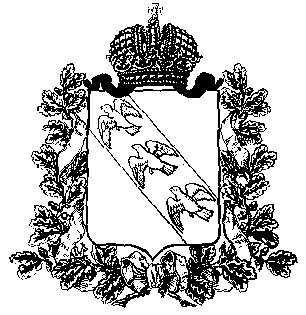 